 Poznáš tato čísla? Jestli ne, zopakuj si je s maminkou nebo tatínkem a potom nakresli na každý pytel, kolik má čertík uhlí v pytli.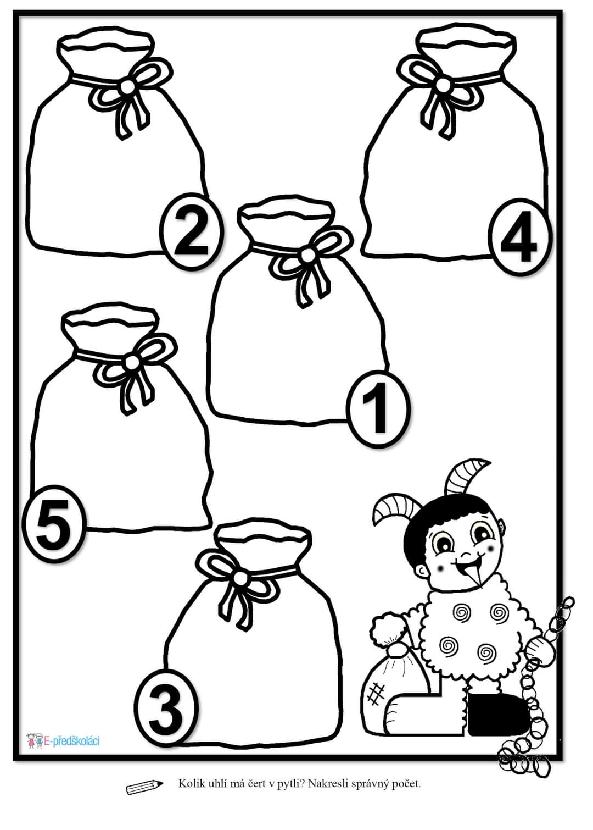 S dětmi si přečtěte básničku. Pokud se vám bude líbit, potrénujte si paměť a naučte se ji.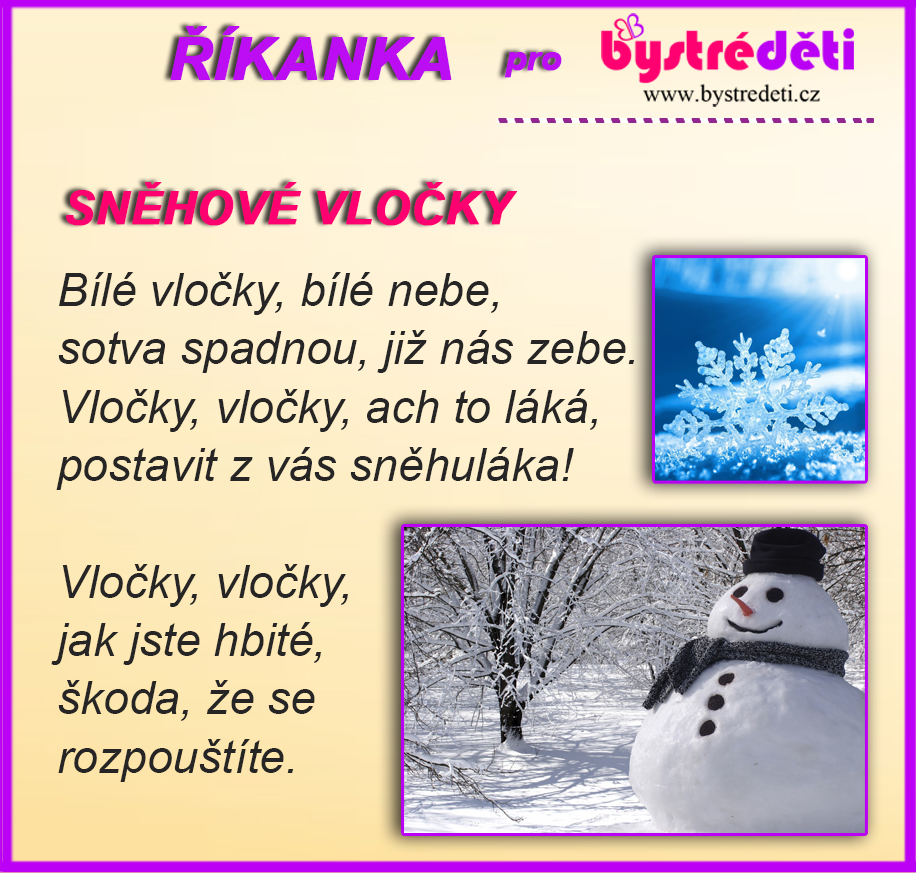 Vybarvi perníčky pastelkami.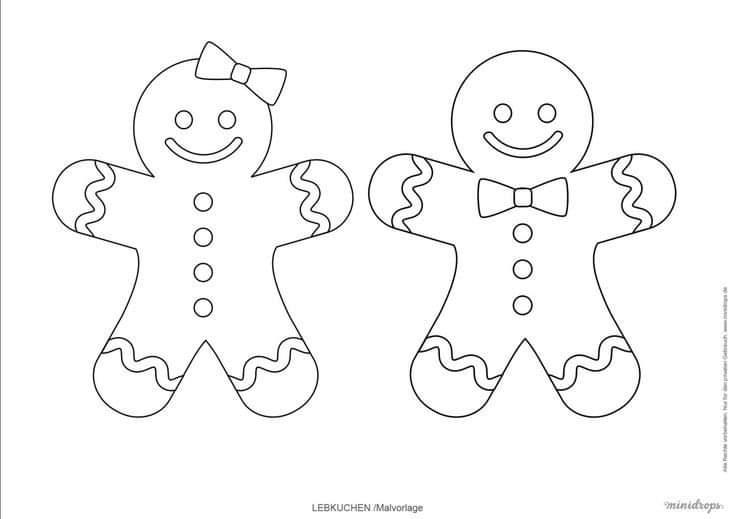 Obtáhni andílkovi vlásky. Zkus každý vlásek nakreslit jedním tahem. 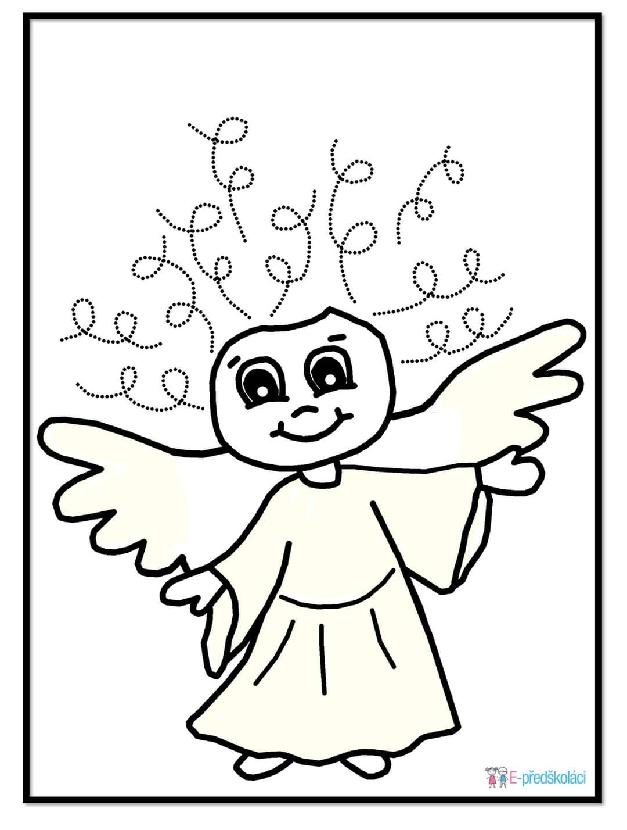 5.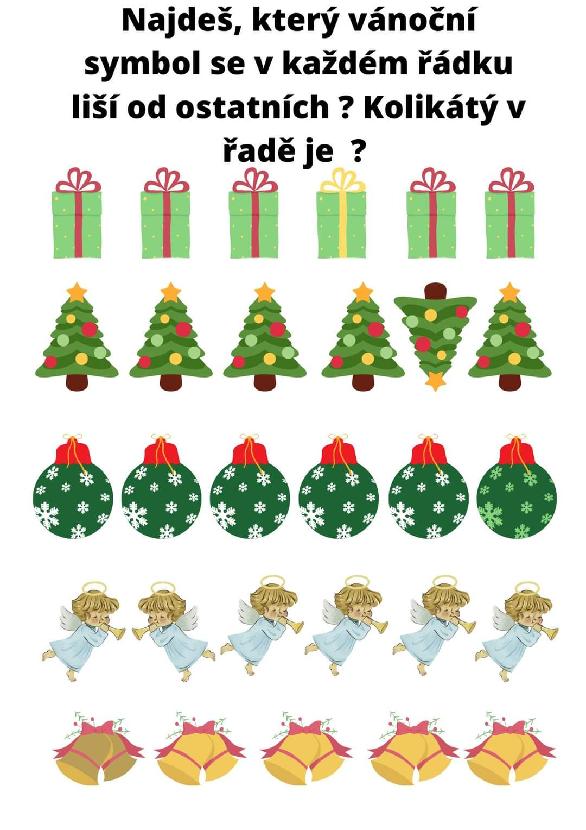 6.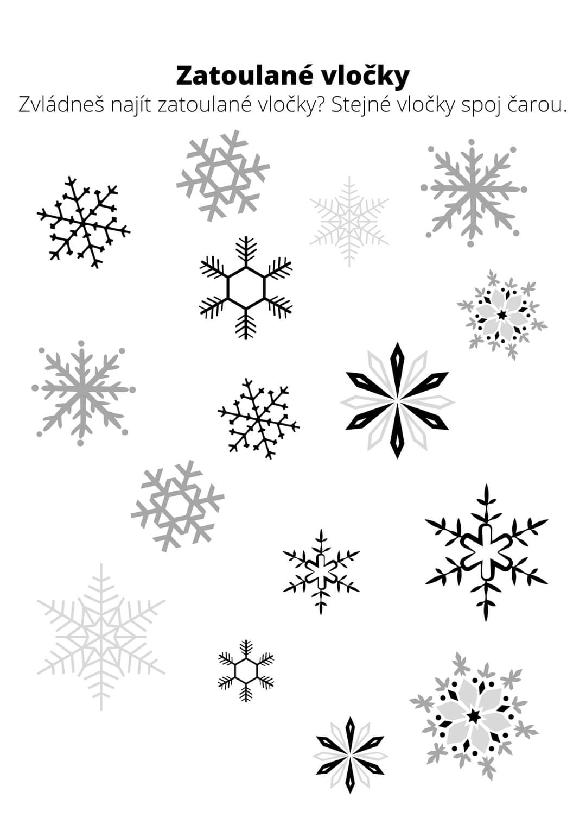 7. DOBROVOLNÝ VÁNOČNÍ KVÍZ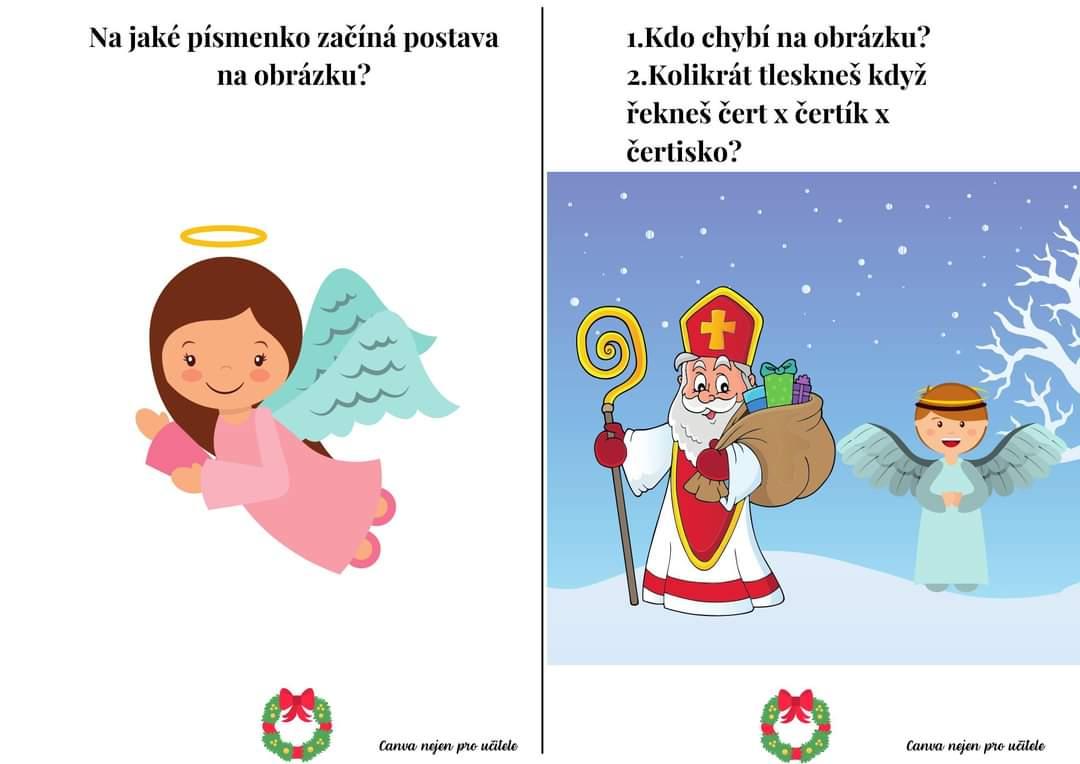 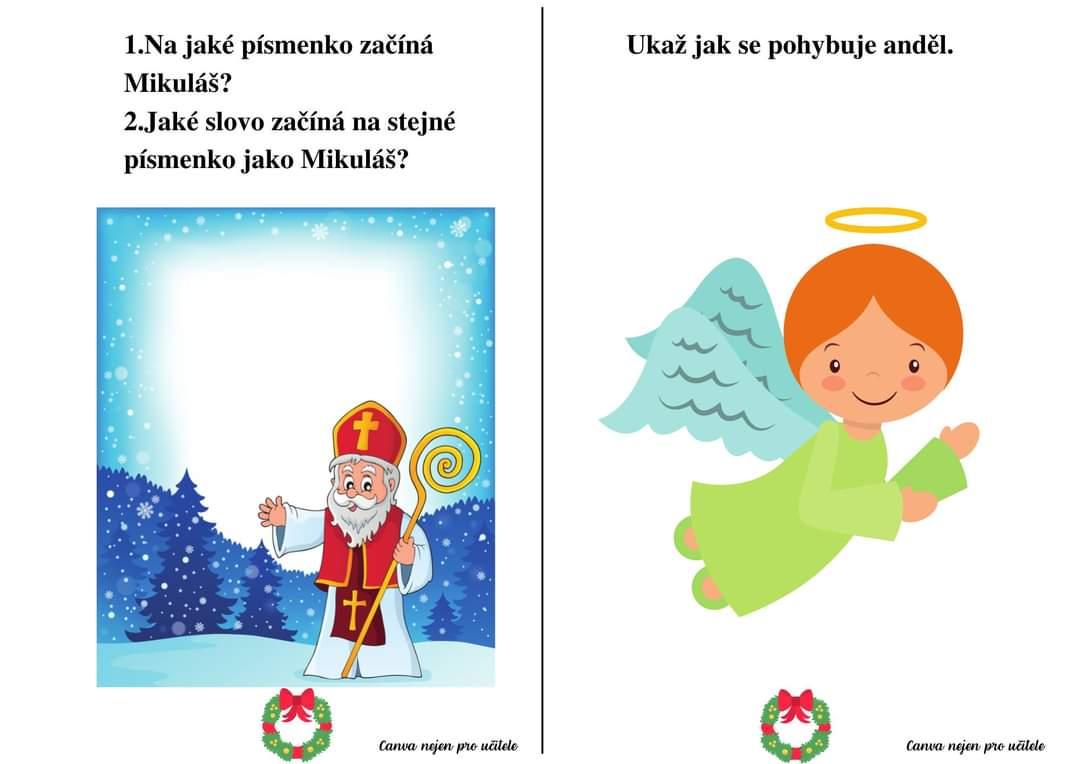 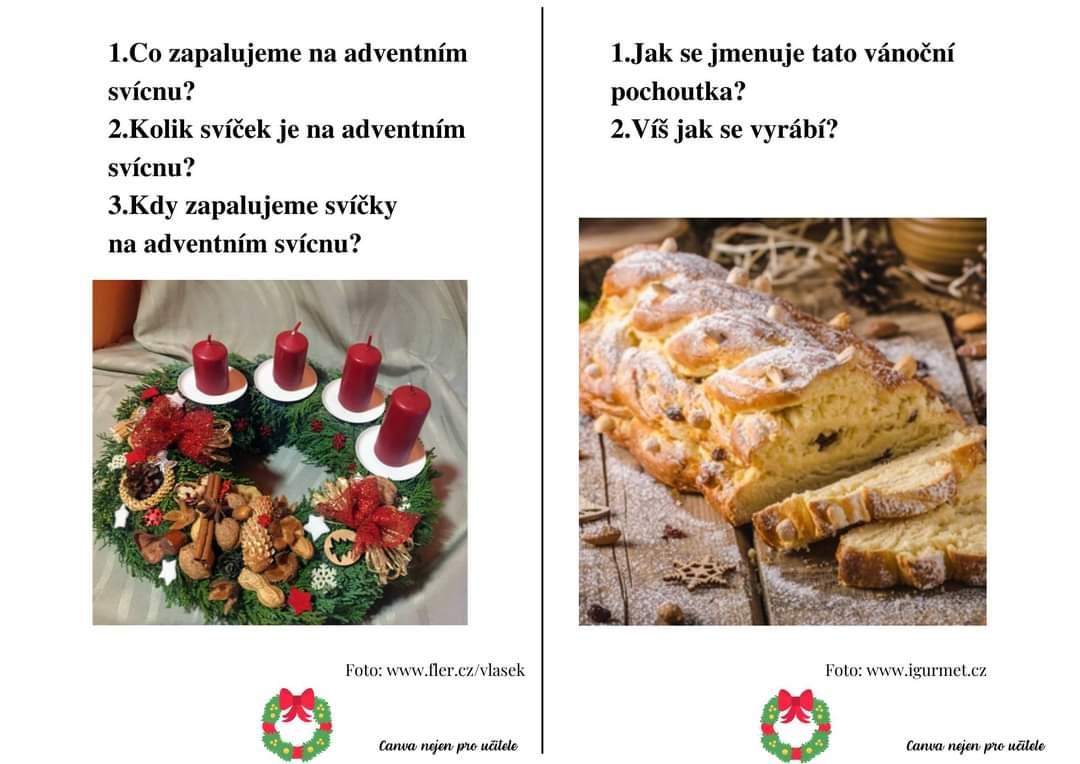 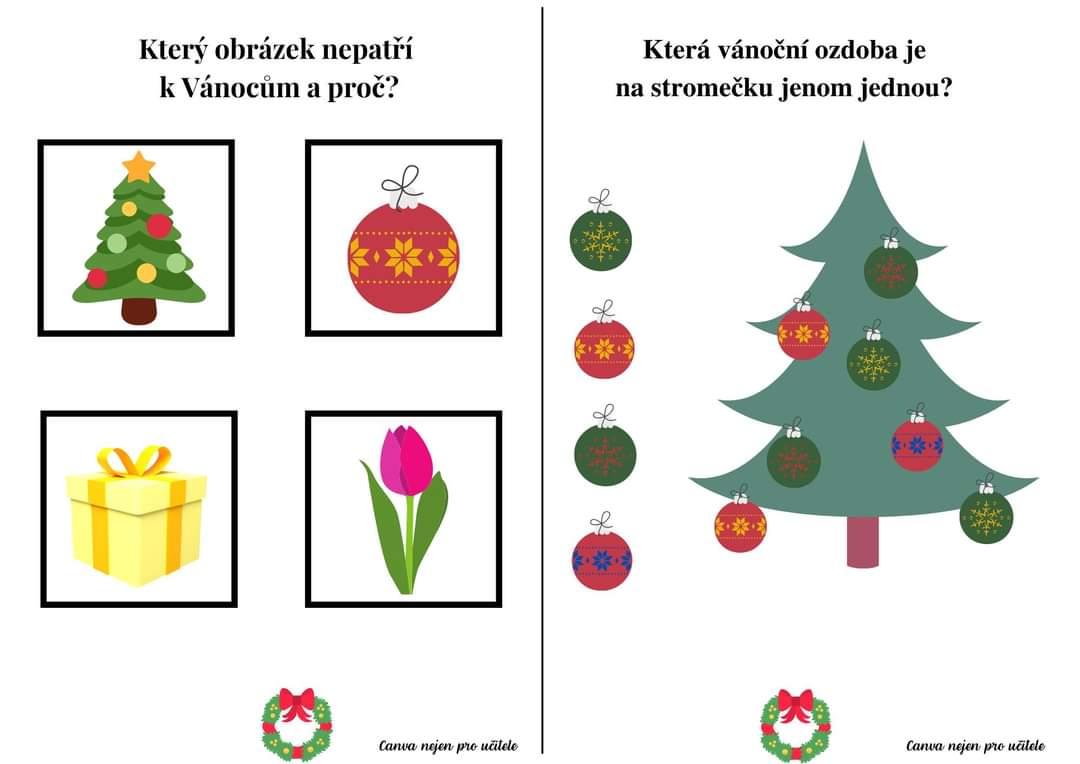 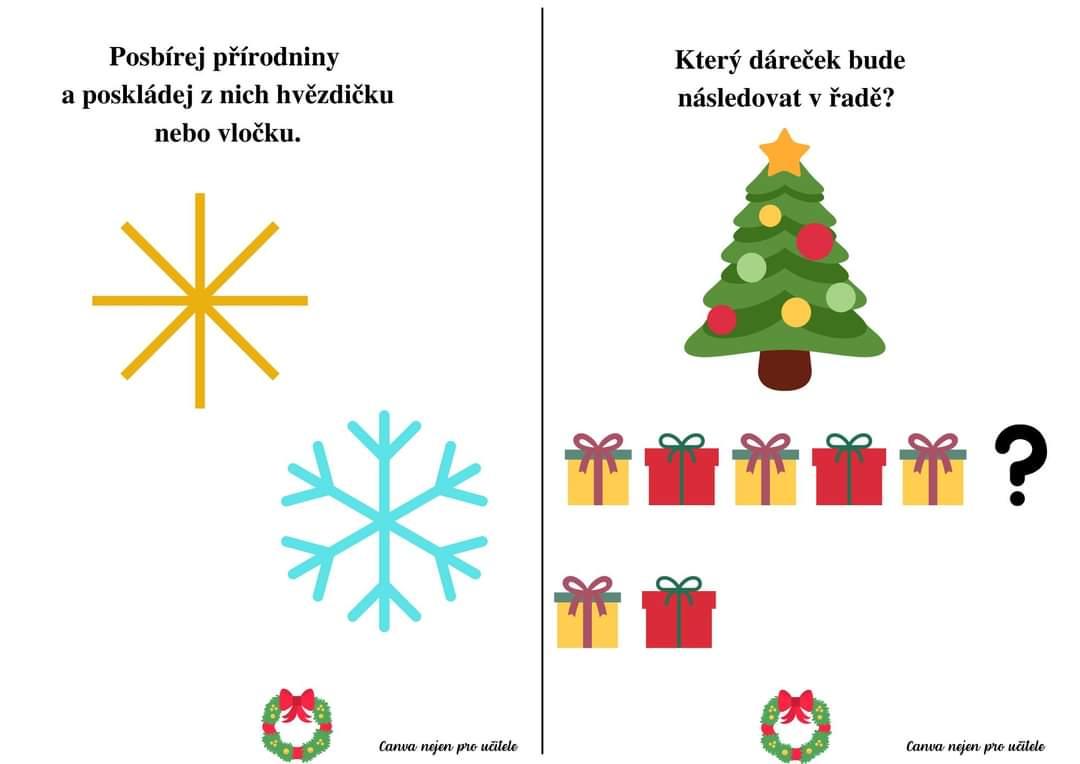 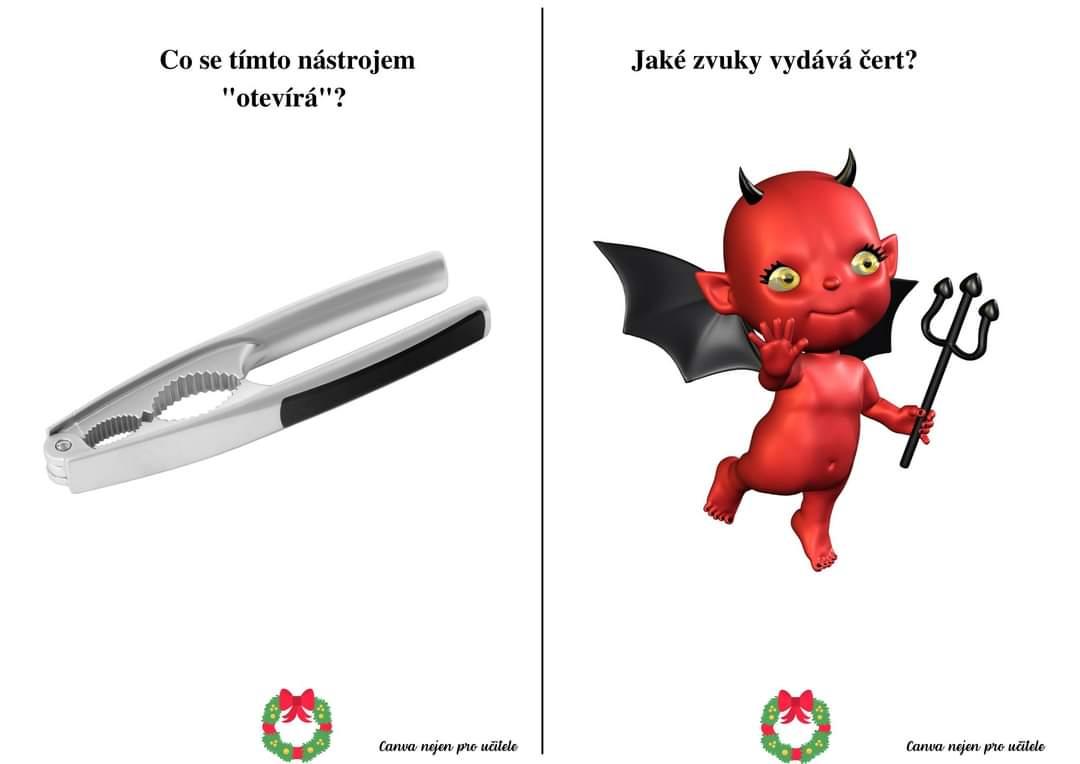 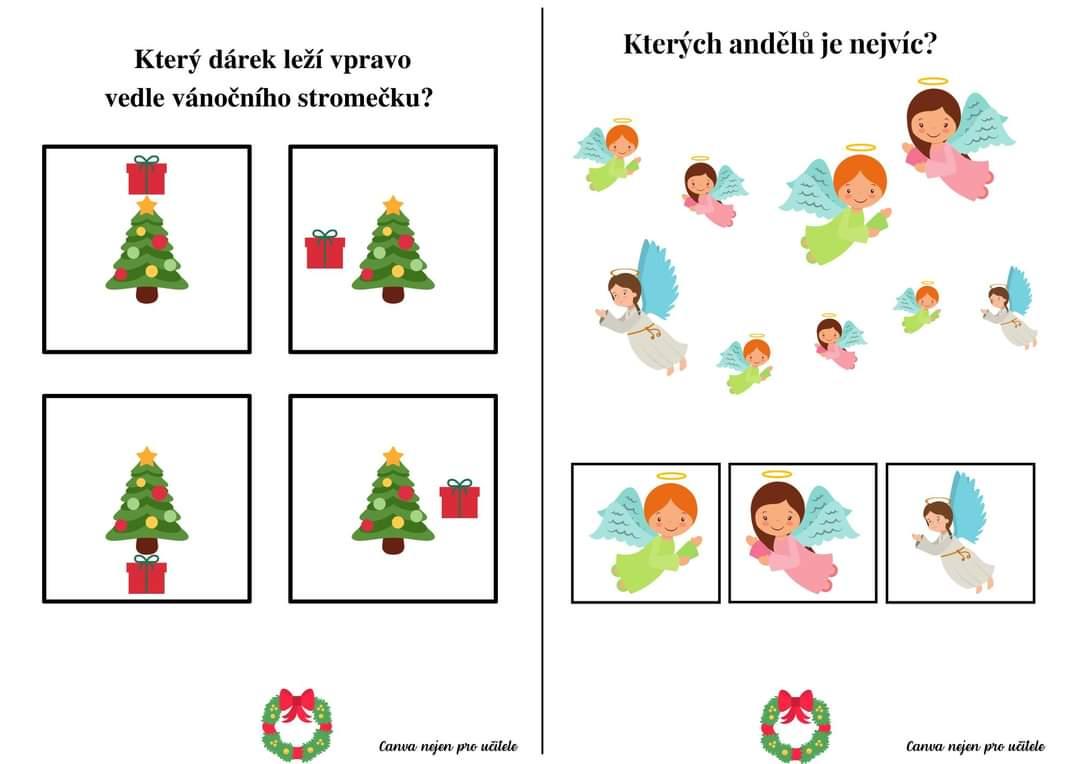 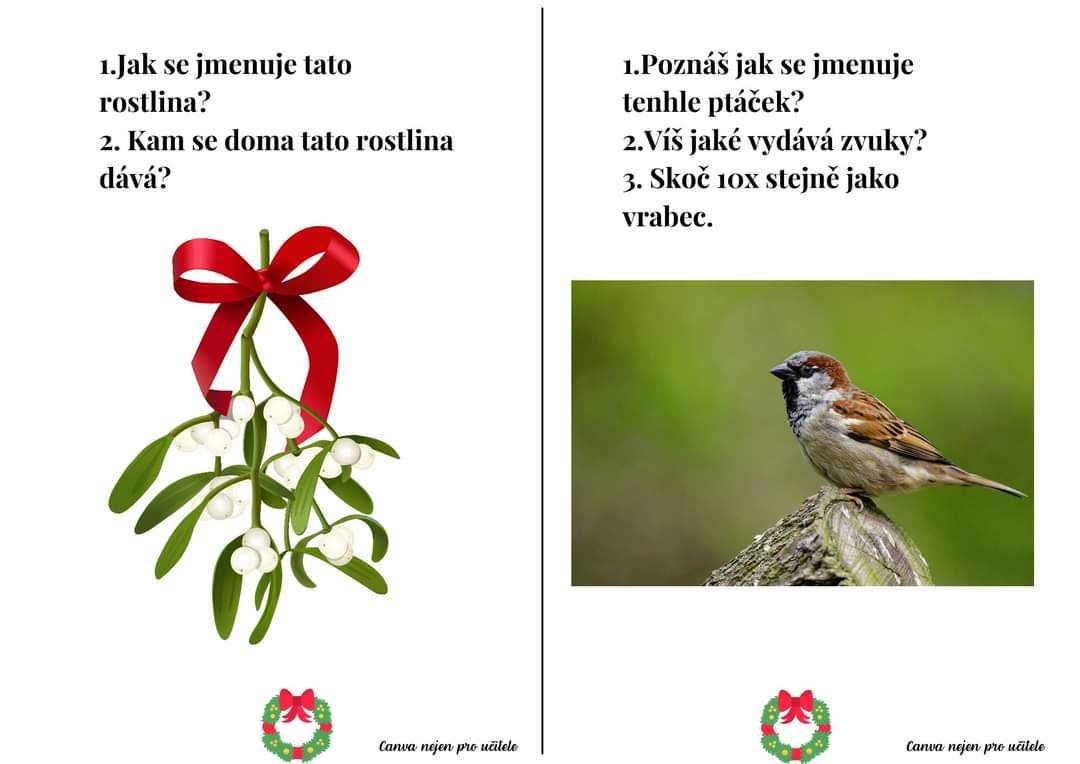 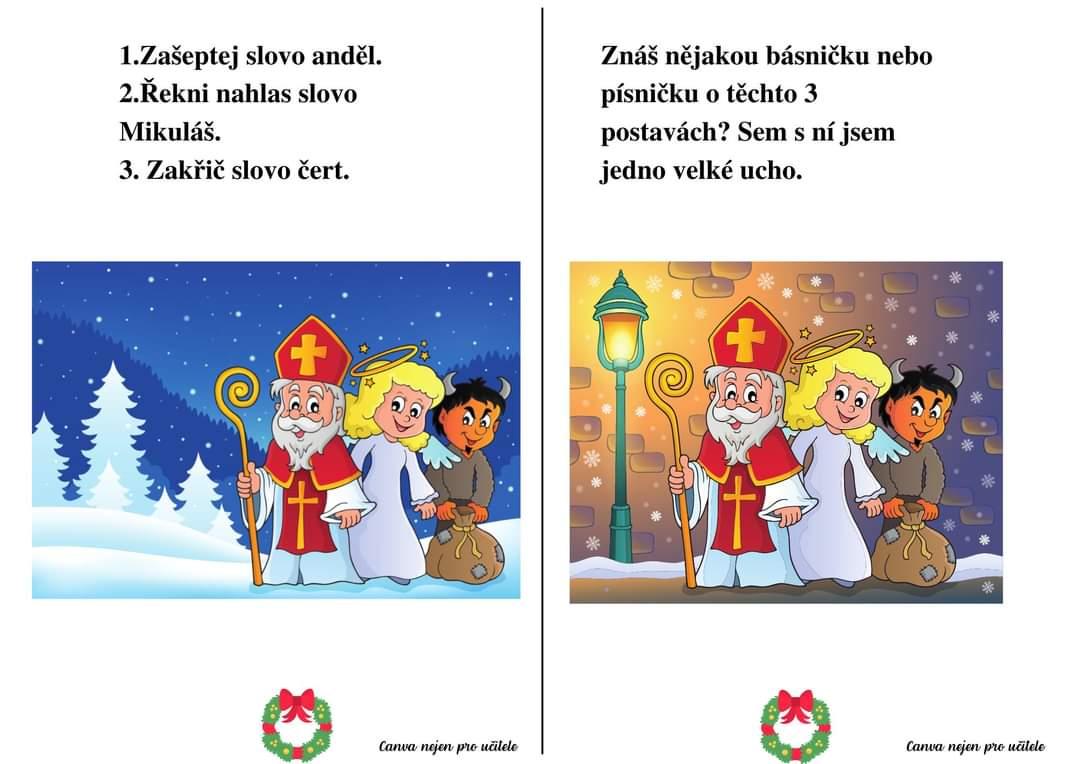 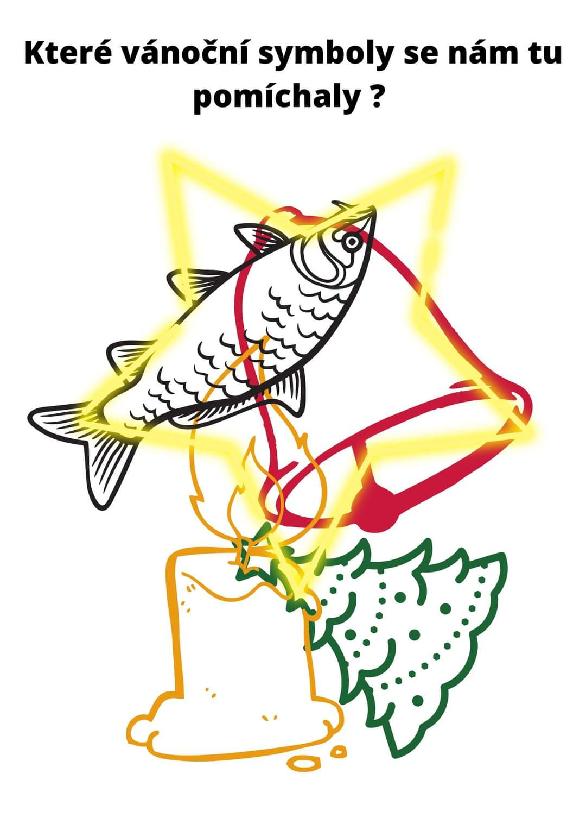 